Временная оценка денежных потоковЗадача 1. Рассчитайте суммарную будущую стоимость денежного накапливаемого под 12% годовых. Денежные взносы производятся в конце года: Первый год - 100 тыс, руб.Второй год 800 тыс. руб.Третий год - 0Четвертый год - 300 тыс. руб.Решение:Первый год:  Второй год: .Третий год: Четвертый год: 	Задача 2. Достаточно ли положить на счет 50 тыс. руб. для приобретения через 7 лет дома стоимостью 700 тыс. руб., если банк начисляет процент ежеквартально, годовая ставка 40%.Решение:Для получения 700 тыс.руб. через 7 лет достаточно положить 36,634 тыс.руб. в банк.Задача 3. Какую сумму целесообразно заплатить инвестору за объект недвижимости, который можно эффективно эксплуатировать 5 лет? Объект в конце каждого года приносит доход по 350 тыс. руб. Требуемый доход на инвестиции - 20%.Решение:Задача 4. Стоимость пятилетнего обучения в вузе составляет $15 тыс. Плата перечисляется ежегодно равными долями. Какую сумму необходимо положить в банк начисляющий 6% годовых, если по условиям договора банк принимает на себя обязательства по перечислению в вуз платы за обучение?Решение: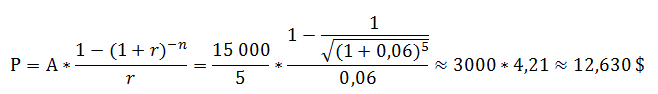 Задача 5. Рассчитайте текущую стоимость потока арендных платежей, возникающих в конце года, если годовой арендный платеж первые четыре года составляет 400 тыс. руб., затем он уменьшится на 150 тыс. руб. и сохранится в течение трех лет. после чего возрастет на 350 тыс. руб. и будет поступать еще два года. Ставка дисконта - 10%.Решение:ГодДенежный потокЗначение фактора текущей стоимостиДисконтированный денежный поток14001,100036424001,210033134001,331030144001,464127352501,61,0515562501,771614172501,948712886002,143628096002,3579254Итого текущая стоимость денежного потокаИтого текущая стоимость денежного потокаИтого текущая стоимость денежного потока2227 тыс.руб.